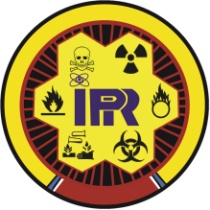 FORMULARIO DE INSCRIPCIÓNACTIVIDAD DE CAPACITACIÓN											____________________________________						                                              FIRMAPROCEDIMIENTOS DE MANEJO Y ALMACENAMIENTO SEGURO DE SUSTANCIAS PELIGROSASCódigo SENCE: 12-38-0157-53OPCIÓNFECHAHORARIO128 y 29 de Enero de 202109:00 a 13: 00 hrs. - 14:00 a 18:00 hrs.225 y 26 de Febrero de 202109:00 a 13: 00 hrs. - 14:00 a 18:00 hrs.325 y 26 de Marzo de 202109:00 a 13: 00 hrs. - 14:00 a 18:00 hrs.429 y 30 de Abril de 202109:00 a 13: 00 hrs. - 14:00 a 18:00 hrs.527 y 28 de Mayo de 202109:00 a 13: 00 hrs. - 14:00 a 18:00 hrs.OPCIONES624 y 25 de Junio de 202109:00 a 13: 00 hrs. - 14:00 a 18:00 hrs.729 y 30 de Julio de 202109:00 a 13: 00 hrs. - 14:00 a 18:00 hrs.826 y 27 de Agosto de 202109:00 a 13: 00 hrs. - 14:00 a 18:00 hrs.923 y 24 de Septiembre de 202109:00 a 13: 00 hrs. - 14:00 a 18:00 hrs.1021 y 22 de Octubre de 202109:00 a 13: 00 hrs. - 14:00 a 18:00 hrs.1125 y 26 de Noviembre de 202109:00 a 13: 00 hrs. - 14:00 a 18:00 hrs.1223 y 24 de Diciembre de 202109:00 a 13: 00 hrs. - 14:00 a 18:00 hrs.DATOSPARTICIPANTESNOMBRERUTE-MAILTELÉFONODATOSPARTICIPANTESDATOSPARTICIPANTESDATOSPARTICIPANTESDATOSCLIENTERAZÓN SOCIALRAZÓN SOCIALDATOSCLIENTERUTRUTDATOSCLIENTECALLECALLENºOF.DATOSCLIENTECOMUNACOMUNACIUDADREGIÓNREGIÓNDATOSCLIENTETELÉFONOTELÉFONOFAXDATOSCLIENTEPÁGINA WEB PÁGINA WEB E-MAILNOMBRE RESPONSABLE:NOMBRE RESPONSABLE:NOMBRE RESPONSABLE:CARGO:CARGO:CARGO:FECHAEn caso de participante(s) con cobertura SENCE, es responsabilidad de la empresa en particular, realizar el trámite ante esta entidad, directamente o a través de una OTIC. Nuestra empresa se reserva el derecho de suspender o aplazar las fechas de la actividad de capacitación en la que se inscriben el o los participantes, al no contar con el quórum mínimo. En tal efecto, se dará aviso del cambio sólo a las empresas interesadas o alumnos inscritos, con 72 horas hábiles de anticipación.Toda anulación de participación, deberá informarse por parte de la empresa o alumno que efectuó la inscripción, con 72 horas hábiles de anticipación a la fecha de inicio de la actividad de capacitación.